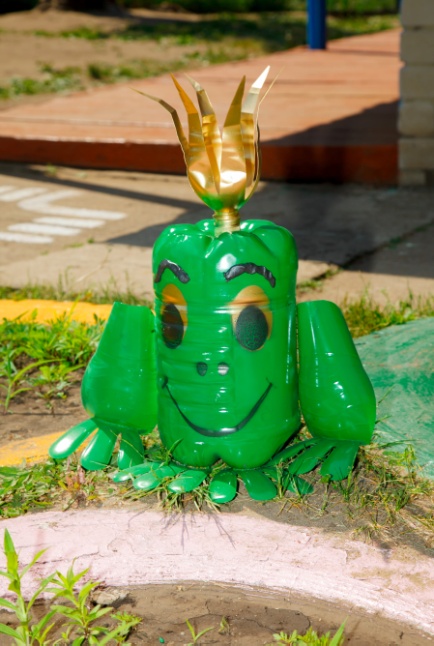 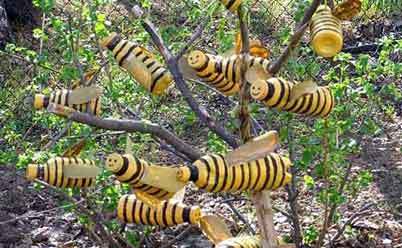 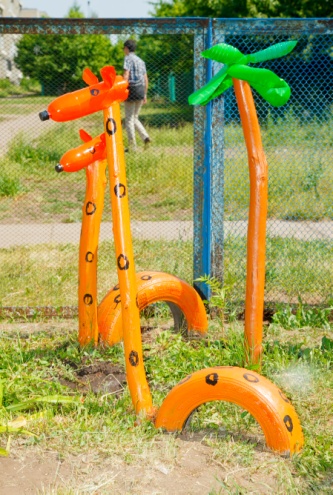 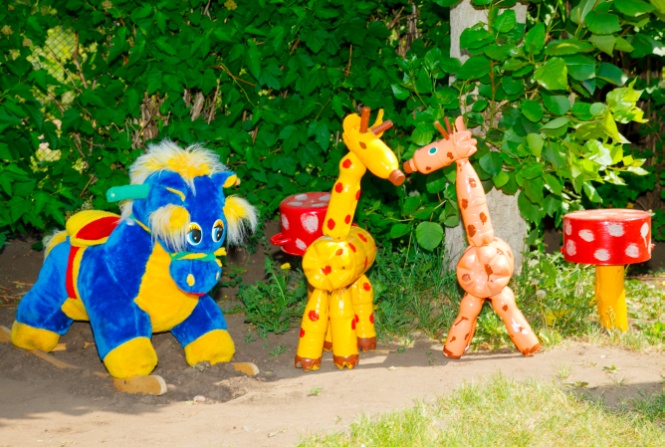 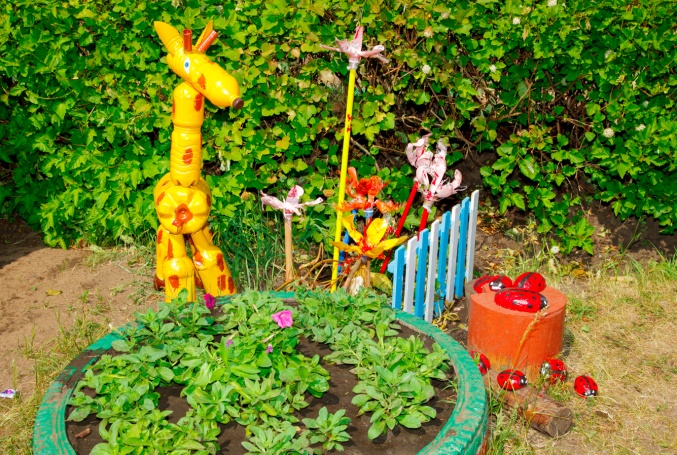  Проект «Чудеса из не нужных вещей»